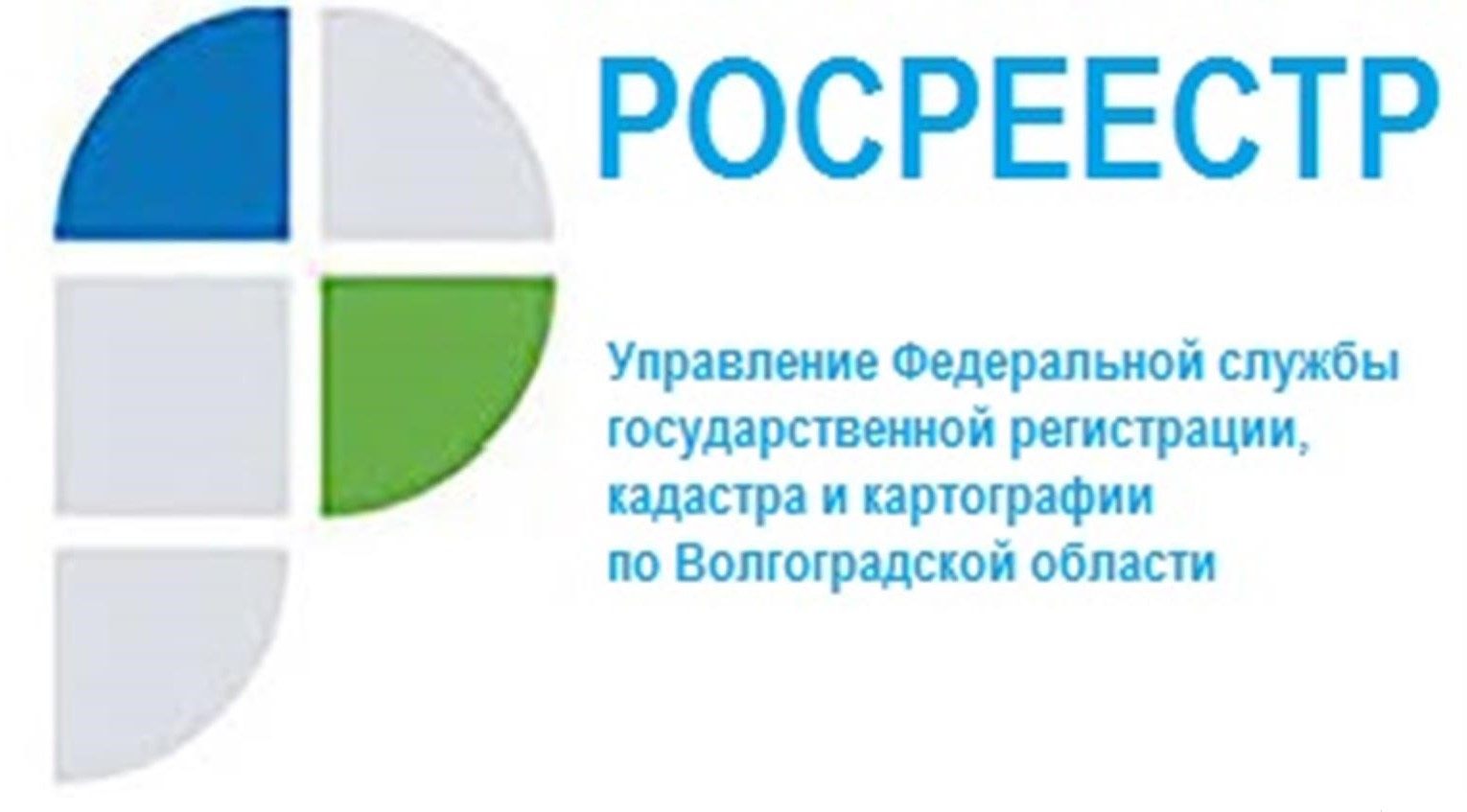 Информационный контроль за действиями конкурсного управляющегоДеятельность конкурсного управляющего, связанная с осуществлением им своих полномочий, подлежит контролю со стороны кредиторов и назначившего его арбитражного суда. Указанное обстоятельство свидетельствует о наличии публичного элемента в деятельности конкурсного управляющего, хотя в целом она и носит характер, близкий к предпринимательству. Конкурсный управляющий не реже одного раза в три месяца, если собранием кредиторов не установлен более продолжительный период, обязан отчитываться о своей деятельности.Комитету или собранию кредиторов конкурсным управляющим в указанный срок должен представляться:- отчет конкурсного управляющего;- информация о финансовом состоянии должника и его имуществе на момент открытия конкурсного производства и в ходе конкурсного производства;- иная информация, необходимая собранию или комитету кредиторов, например, при утверждении предложений о порядке и условиях продажи имущества должника.Законодательством о несостоятельности (банкротстве) определяются требования, предъявляемые к содержанию и форме отчета конкурсного управляющего, который является важным документом, фиксирующим динамику процесса конкурсного производства.Отчет конкурсного управляющего включает обязательную и произвольную части. В обязательной части отчета отражаются сведения, перечень которых установлен законом, а также сведения, состав которых обусловлен требованиями собрания (комитета) кредиторов или требованиями арбитражного суда. Произвольная часть отчета включает сведения о ходе конкурсного производства, состав которых определяется самим конкурсным управляющим.Помимо информационного контроля за действиями конкурсного управляющего возможны и иные формы воздействия на последнего со стороны кредиторов. В процедуре банкротства кредиторы вправе обратиться в арбитражный суд с жалобой о нарушении их прав и охраняемых законом интересов, допущенном со стороны конкурсного управляющего. Арбитражный суд, осуществляя контроль за проведением конкурсного производства, вправе потребовать от конкурсного управляющего любые сведения, касающиеся конкурсного производства, открытого данным судом. При наличии такого требования конкурсный управляющий обязан предоставить указанные в нем сведения, в том числе отчет о своей деятельности.«Представление собранию кредиторов (комитету кредиторов) отчета конкурсного управляющего о своей деятельности в установленные сроки позволяет кредиторам осуществлять контроль за деятельностью конкурсного управляющего», - отмечает заместитель руководителя Управления Росреестра по Волгоградской области Татьяна Кривова.С уважением,Балановский Ян Олегович,Пресс-секретарь Управления Росреестра по Волгоградской областиMob: +7(937) 531-22-98E-mail: pressa@voru.ru 	